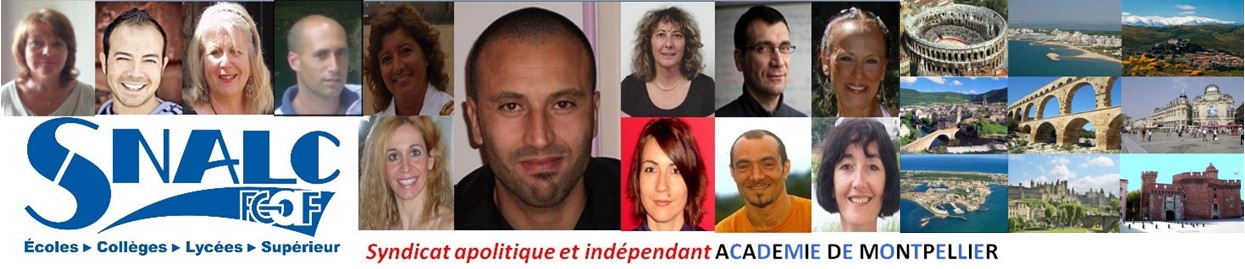 Année 2014Barre d’entréeDiscipline : CHINOIS / L0424DépartementBarèmeAudeXGardXHéraultXLozèreXPyrénées OrientalesXZRBarèmeCarcassonneXNarbonneXAlèsXNîmesXBéziersXMontpellierXMendeXPerpignan316PradesX